Kolokvijum održan 21.12.2019. su položili sledeći studenti:Uvid u radove Ponedeljak 20.01.2020. u 10h učionica MI 16.Napomena: Pavle Jeremić MH 22/2019 dobija zabranu polaganja ispita od 4 meseca. Pravo izlaska na ispit stiče u aprilskom roku.Novi Sad, 13.01.2020.		Predmetni nastavnik Dr Dragan Rajnović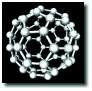 Rezultati II kolokvijumaMATERIJALI U MAŠINSTVURedni brojBroj indeksaImePrezimeBroj bodova max 15NapomenaMH 1/2019KopanjaAnđela7,5MH 2/2019MilinkovićTea10,5MH 3/2019ZorićVeljko7,5MH 4/2019MilivojevIlija11,4MH 5/2019RadovićMiloš15,0MH 6/2019KruljAndrej10,9MH 7/2019OstojićJovan12,8MH 8/2019BobarBojana10,9MH 9/2019BorojevićJefimija12,8MH 10/2019KalinovićNenad9,9MH 11/2019PakuševskiJelena11,6MH 14/2019DraškovićTamara13,1MH 15/2019SurlaPetar9,0MH 16/2019DraškovićDragana8,4MH 17/2019IgnjatićPavle9,4MH 18/2019ĆosinStefan7,9MH 19/2019MijovićBane8,4MH 20/2019TegeltijaTamara12,8MH 23/2019BjeljacAna10,9MH 24/2019KukobatMatija11,6MH 25/2019MijićFilip9,4MH 26/2019ĆurčićJelena11,0MH 27/2019ČavićLenka7,5MH 28/2019SavićKonstantin11,1MH 29/2019OličkovIvan13,1MH 30/2019ŠašićMihajlo9,2MH 31/2019SalajViktor11,8MH 33/2019JonjevDušan12,4MH 35/2019JanjuševićDimitrije13,5MH 39/2019KuzmanovićFilip9,6MH 42/2019BlagojevićSandra9,9MH 44/2019ĐorđevićNikola7,5MH 45/2019FabijanDejan7,5MH 50/2019PlavšićDejan9,6MH 61/2019BabićJovan9,6MH 63/2019DešićSavo8,3MH 69/2019MutavdžićDarko9,0MH 70/2019VračevićDragan9,9MH 72/2019BojanićTeodora11,3MH 80/2019VasovićMilica8,1MH 84/2019Pece-AnderlaŽolt8,8MH 85/2019RanđelovićVladan7,5MH 87/2019ĆućuzMarko7,5